Karta zgłoszenia na zajęcia z edukacji przyrodniczo-leśnej
stanowiąca Załącznik do Regulaminu korzystania z obiektów edukacyjnych
Nadleśnictwa Ostrowiec Świętokrzyski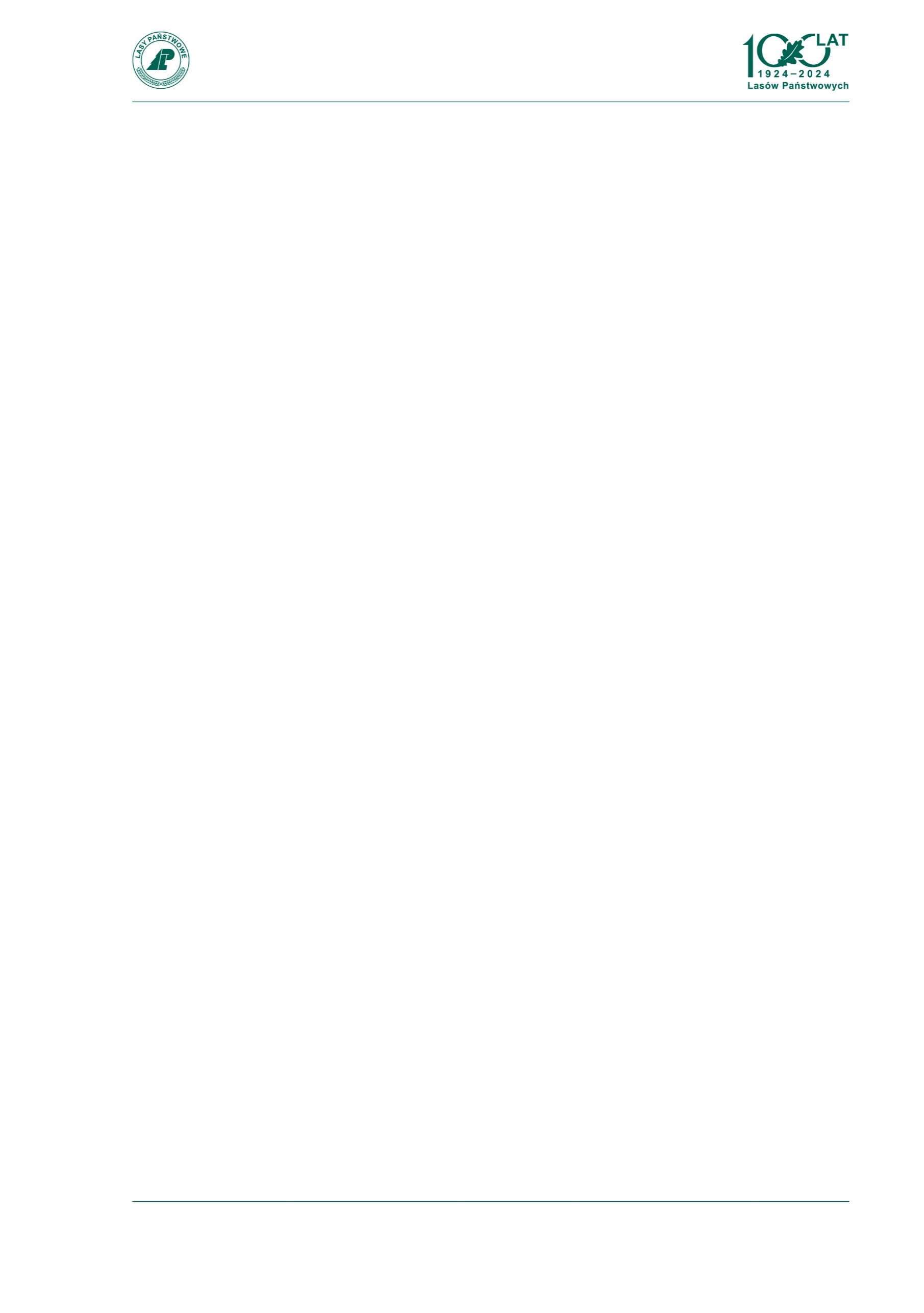 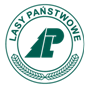 
Karta zgłoszeniowa na zajęcia 
z edukacji przyrodniczo-leśnej
w Nadleśnictwie Ostrowiec ŚwiętokrzyskiProponowana tematyka zajęć:Uwagi ze strony zgłaszającego dot. organizacji zajęć edukacyjnych:Informacje dodatkowe:* - pola wymagające wypełnienia/ odpowiedzi** - niepotrzebne skreślić……………..……………………………………..
(data i podpis organizatora/ kierownika jednostki)Wypełnioną kartę zgłoszenia na zajęcia z edukacji przyrodniczo-leśnej proszę dostarczyć do biura Nadleśnictwa Ostrowiec Świętokrzyski osobiście, pocztą tradycyjną lub elektroniczną na adres e-mail: ostrowiec@radom.lasy.gov.pl. Klauzula informacyjna dotycząca przetwarzania danych osobowychosób zgłaszających jednostki na zajęcia z edukacji przyrodniczo-leśnejAdministratorem danych osobowych osób zgłaszających jednostki na zajęcia z edukacji przyrodniczo-leśnej/przedstawicieli jednostek jest Nadleśnictwo Ostrowiec Świętokrzyski                  z siedzibą: Sudół 216, 27-400 Ostrowiec Świętokrzyski, tel. 41 2653149, e-mail: ostrowiec@radom.lasy.gov.pl.Administrator powołał inspektora ochrony danych, z którym można się skontaktować poprzez adres: iod.ostrowiec@radom.lasy.gov.pl lub tel. 412653149.Przetwarzanie danych osobowych jest niezbędne z uwagi na prawnie uzasadniony interes administratora jakim jest kontakt z przedstawicielami jednostek, w celu rezerwacji zajęć oraz w sprawie organizacji i przeprowadzenia zajęć - art. 6 ust. 1 lit. f RODO.Dane osobowe będą przechowywane przez okres wynikający z przepisów prawa, zgodnie                       z jednolitym rzeczowym wykazem akt dla PGL LP.Dane osobowe mogą być udostępniane wyłącznie podmiotom upoważnionym do odbioru danych osobowych na podstawie odpowiednich przepisów prawa oraz podmiotom, które przetwarzają dane osobowe w imieniu administratora na podstawie zawartej umowy powierzenia przetwarzania danych osobowych.Dane osobowe nie podlegają zautomatyzowanemu podejmowaniu decyzji, w tym profilowaniu.Dane osobowe nie będą przekazywane do państwa trzeciego lub organizacji międzynarodowej. Osobie, której dane są przetwarzane przysługuje prawo dostępu do swoich danych, prawo do sprostowania danych, prawo do usunięcia danych, prawo do ograniczenia przetwarzania oraz prawo do przenoszenia danych, na zasadach i w granicach przewidzianych w art. 15, 16, 17, 18 i 20 RODO.Osoba, której dane dotyczą, ma prawo w dowolnym momencie wnieść sprzeciw wobec przetwarzania dotyczących jej danych osobowych, w przypadku przetwarzania opartego na realizacji zadań w interesie publicznym lub w ramach sprawowania władzy publicznej powierzonej administratorowi oraz gdy przetwarzanie danych osobowych wynika z prawnie uzasadnionych interesów realizowanych przez administratora.Osobie, której dane dotyczą przysługuje prawo wniesienia skargi do Prezesa Urzędu Ochrony Danych Osobowych na niezgodne z prawem przetwarzanie jej danych osobowych.Podanie danych jest dobrowolne lecz konieczne w celu uczestnictwa jednostki w zajęciach edukacyjnych, pochodzą od reprezentowanej jednostki.1.Jednostka zgłaszająca* 2.Adres jednostki*3.Tel. kontaktowy*4.e-mail kontaktowy5.Termin spotkania*6.Miejsce spotkania*1.Czy na spotkaniu będą osoby z niepełnosprawnościami?*TAK/NIE**TAK/NIE**2.Czy na spotkaniu będą dzieci/ dorośli, którzy boją się psów?*TAK/NIE**TAK/NIE**3.Orientacyjna ilość osób biorąca udział w zajęciachdziecidorośli3.Orientacyjna ilość osób biorąca udział w zajęciach